OPPORTUNITIES FOR MINISTRY AND SERVICEWednesday, February 8-14  Wednesday: 8:30 - Prayer Time, Lounge 	  4:45 PM 	- 	Kingdom Chimes practice 	5 - 6 PM 	- 	Supper 	5:30 - 6:10 PM	-	605 – children’s activities for grades Preschool – 5th 	5:30 PM	-	Jubilee Bells practice	6:15 PM	-	Wednesday Service 	7:00 PM	-	Agape Bells practice   		-	Confirmand Class		-	Youth Group (6th – 12th grade)	7:15 PM	-	Chancel Choir practice  		7:45 PM 	- 	Narcotics Anonymous, Upper RoomThursday: 7 AM	-	Men’s Breakfast at Fry’n Pan            	Noon 	- 	Sunday Bulletin information due in the church officeFriday: 		-	Pastor Katie’s day off	7:45 PM	- 	Narcotics Anonymous, Upper RoomSaturday: 7:45 PM	- Narcotics Anonymous, Upper RoomSunday: 8:30 AM -	“The United Methodist Hour” on KYNT 1450 AM Radio is sponsored 		by Bob Thue in memory of Sophia Thue.           	8:45 AM 	- 	Women’s Bible Study                10 AM 	- 	Worship		11 AM	-	Coffee Fellowship in the Church LoungeMonday: 6:30 PM	 - Leadership Team meets	7:45 PM 	-	Narcotics Anonymous, Upper RoomTuesday:	7 AM	-	God Winks Circle, Fryn’ Pan                  Noon 	- 	Lunch Study, Room 203 & 205	Noon 	- 	Wednesday Bulletin information due in the church office            	1:00 PM	-	Quilting, Room 208	            5:30 PM 	-	Worship Team Practice	 In Our Thoughts and Prayers:	Marilyn Elwood’s sister Jan	Mike Miller	 	Barb Hirsch	Carolyn Teichrow for healing 	Caitlin JensenFor all those struggling with mental health issues; Church family serving in the military: all men & women serving in the military and their families. (If you have prayer requests for publication, please contact the church office.)FIRST UNITED METHODIST CHURCHYankton, South Dakota(605) 665-2991    Fax # (605) 665-9603E-mail address: 1stumcyankton@gmail.comWebsite: firstumcyankton.orgFebruary 8, 2023Wednesday Worship: 6:15 P.M.Our Mission: “To grow disciples of Jesus Christ and equip them for ministry in the world.” 	Welcome (Please fill out the Ritual of Friendship book)	Special Music                        Love	Kingdom Bells 	*Song 	Trading My Sorrows	*Song 	Cares Chorus	God Moments	*Song 	One Thing Remains   	*Prayer 	New Member Reception	Eric Lancaster	Offering Invitation	Children's Message         Where Children Belong      	FWS #2233	Scripture                   1 Corinthians 10:13; Psalm 46:1-2	Sermon   Half Truths: God Won’t Give Your More Than You Can Handle     			Pastor Katie	Announcements 	*Benediction*Indicates Congregation stand if you are comfortable doing so. Large print hymnals and bulletins are available, as are hearing devices. Please ask an usher for assistance. Nursery room available. If you are new to FUMC and visiting with us, we would like to say, “Thank you for your presence today!” If you have not already filled out a Welcome/Visitor Card with one of our greeters at the door, please find one located in the back of your pew, fill out, and place in the offering plate. Have a blessed day!  605/Children's Church We offer our children's program for PreSchool-5th graderson Wednesday evenings from 5:30-6:10pm. If you be interested in volunteering tohelp with lessons, games, and crafts contact Tiffany at 1stumckidsyankton@gmail.com To sign-up to receive informational texts aboutour Children's Ministries text the message @1stumckid to the number 81010. Lunch Study The Tuesday Lunch Study will be starting up again on February 7th at noon in room 203 & 205.  Everyone is welcome.Sunday Morning Class Pastor Katie is going to be offering a Sunday morning class based off of your questions!  Do you have questions about God? About the church? About faith? Submit your questions to Pastor Katie or drop them off in the designated box at church. Pastor Katie will schedule the classes as the questions come in so look to the bulletin and mark your calendars for the questions you'd like to hear discussed!Donations for 605 Items needed are ground beef, canned corn or green beans, frozen corn or broccoli, juice (Sunny D), pickles, napkins, Dawn dish soap, paper towels.Ash Wednesday Church Supper Join Us Wednesday, February 22nd for Chili and cinnamon rolls 5-6pm. There are signup sheets in the lobby for donations. KYNT Sponsors Needed Immediate dates available are Feb. 26th, Mar. 5th, Mar. 12th, Mar. 19th and Mar. 26th. Meet and Greet Bishop Lanette Plambeck Sioux Falls First UMC Sunday, March 19th 9am greeting, 9:45am service, after service 11:30am conversation. SF Sunnycrest UMC Sunday, March 19th 12:30-2pm lunch & conversation.Ushers & Greeters There is a signup sheet outside the sanctuary to help usher or greet on Wednesday or Sunday. Please consider helping.Sweetheart Board During the month of February, the Parish Care & Outreach Team will do The Sweetheart Tree to collect donations for Rivercity Domestic Violence Center. The Sweetheart Board will be set up in the lobby. Items from RCDVC’s wish list will be written on hearts. Please take as many hearts as you’d like from the tree and return the donated items by February 28th.  World Day of Prayer World Day of Prayer will be observed on Friday, March 3rd at 2pm at Walnut Village. The program sponsored by Church Women United was written by the Women of Taiwan. This day is celebrated worldwide on the first Friday in March, this year, March 3rd. Please join women of many faiths in offering prayers for our world and its people. Representatives of our church from United Methodist Women are Dee Carson and Mary Alice Halverson.  Church Directory We will be working to update our church directory with accurate information and new family pictures! Please fill out the form with updated information at the link provided: https://forms.gle/KAvPnBw4E97N1vuVA Or scan the QR code with your camera's phone to complete the form. You may email a family picture to Tiffany @ 1stumckidsyankton@gmail.com or upload it through the form or line up a time for her to take a picture at church.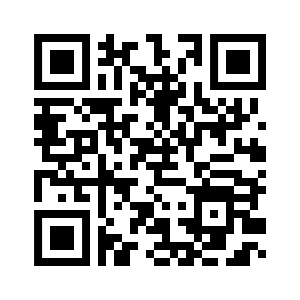 Right Now Media 	Right Now Media is an online library of over 20,000 videos including studies, Children’s programming, training tools and more. If you haven’t had a chance to sign up for incredible free resource, please scan the QR code to set up your account now.  This incredible gift is made possible through the memorial gifts given to the church for the investment of the future of the church.  You do not need to be a member of the church to use this gift.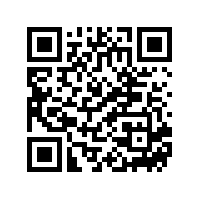 Youth Group Our Youth Group is for all middle and high school students and runs from 7:00-8:30 every Wednesday. If you be interested in volunteering to help with our youth group, contact Tiffany at 1stumckidsyankton@gmail.com To sign up to receive informational texts about our Youth Group text the message @1fumcyouth to the number 81010.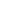 Technology Volunteers Please call the office or contact Tiffany if you might be interested in joining our rotation of volunteers to run the computer for our Wednesday evening Service and our Sunday morning service.Prayer Time Every Wednesday morning from 8:30 to 9am, Pastor Katie will be hosting a time of prayer at the church. There will also be a prayer box available in the lounge for people to drop in anonymous prayer requests. All are welcome to attend. OPPORTUNITIES FOR MINISTRY AND SERVICESunday, February 12 - 19Sunday: 8:30 AM -	“The United Methodist Hour” on KYNT 1450 AM Radio is sponsored 		by Bob Thue in honor of Sophia Tramp.           	8:45 AM 	- 	Women’s Bible Study                10 AM 	- 	Worship		11 AM	-	Coffee Fellowship in the Church LoungeMonday: 6:30 PM	 - Leadership Team meets	7:45 PM 	-	Narcotics Anonymous, Upper RoomTuesday:	7 AM	-	God Winks Circle, Fryn’ Pan                  Noon 	- 	Lunch Study, Room 203 & 205	Noon 	- 	Wednesday Bulletin information due in the church office            	1:00 PM	-	Quilting, Room 208	            5:30 PM 	-	Worship Team PracticeWednesday: 8:30 - Prayer Time, Lounge 	  4:45 PM 	- 	Kingdom Chimes practice 	5 - 6 PM 	- 	Supper 	5:30 - 6:10 PM	-	605 – children’s activities for grades Preschool – 5th 	5:30 PM	-	Jubilee Bells practice	6:15 PM	-	Wednesday Service 	7:00 PM	-	Agape Bells practice   		-	Confirmand Class		-	Youth Group (6th – 12th grade)	7:15 PM	-	Chancel Choir practice  		7:45 PM 	- 	Narcotics Anonymous, Upper RoomThursday: 7 AM	-	Men’s Breakfast at Fry’n Pan            	Noon 	- 	Sunday Bulletin information due in the church officeFriday: 		-	Pastor Katie’s day off	7:45 PM	- 	Narcotics Anonymous, Upper RoomSaturday: 7:45 PM	- Narcotics Anonymous, Upper RoomIn Our Thoughts and Prayers:	Peggy Doering’s cousin Jim Fish 	Marilyn Elwood’s sister Jan	Mike Miller	  	Barb Hirsch	Carolyn Teichrow for healing 	Caitlin JensenFor all those struggling with mental health issues; Church family serving in the military: all men & women serving in the military and their families. (If you have prayer requests for publication, please contact the church office.)	FIRST UNITED METHODIST CHURCHYankton, South Dakota(605) 665-2991    Fax (605) 665-9603E-mail address: 1stumcyankton@gmail.comWebsite: firstumcyankton.orgFebruary 12, 2023Worship: 10:00 A.M. Our Mission: “To grow disciples of Jesus Christ and equip them for ministry in the world.”	Prelude	Special Music                        Love	Kingdom Bells	Welcome/Announcements (Please fill out the Ritual of Friendship book)	*Call To WorshipL: Be still!C: We come to quiet ourselves in this haven of holiness.L: Be still and know . . .C: we come to discern the Word which can set us free.L: Be still and know that God isC: our Hope, our Help, our Refuge, and our Redeemer.     *Opening Hymn           God Will Take Care of You             	UMH #130	*God Moments	*Hymn             Come and Find the Quiet Center	    FWS #2128      Prayer/Lord's Prayer		Children's Message         Where Children Belong                           FWS #2233	Special Music              Awesome God/Almighty	Jubilee Bells	Offering         Praise God, from Whom All Blessings Flow     	UMH #95Almighty God, giver of every good and perfect gift, teach us to offer to you all that we have and all that we are, that we may praise you, not with our lips only, but with our whole lives, turning the duties, the sorrows, and the joys of all our days into a living sacrifice for you; through Jesus Christ our Lord, Amen.     Scripture                   1 Corinthians 10:13; Psalm 46:1-2	Sermon   Half Truths: God Won’t Give Your More Than You Can Handle     			Pastor Katie	*Closing Hymn               It Is Well with My Soul	                 UMH #377	*Benediction	*Postlude*Indicates Congregation stand if you are comfortable doing so. Large print hymnals and bulletins are available, as are hearing devices. Please ask an usher for assistance. Nursery room available. 